ATTENTION, IMPORTANT INFORMATION!According to the Presidential Decree, effective from July 27, 2018, foreign citizens of 74 countries* can enter Belarus for up to 30 days** and exit from the territory of Belarus only through the State border checkpoint of the Republic of Belarus “Minsk National Airport”. The given order of visa-free movement through the airport does not extend to persons coming to Belarus by plane from the Russian Federation, as well as to those who intend to fly to the airports of the Russian Federation.The term of visa-free stay is calculated in calendar days; the first day corresponds to the date of arrival, the last day coincides with the date of departure (regardless of the time of arrival and/or departure).Visa-free regime does not extend to holders of diplomatic, service, special and other passports equivalent to them.To enter the Republic of Belarus in the visa-free regime via the checkpoint “Minsk National Airport” foreign nationals should have the following documents:- A valid ordinary passport. The passport must be valid at least 90 days beyond intended date of departure from the Republic of Belarus;- Financial means: amount equivalent to not less than 25 USD for each day of stay or 625 USD if the stay is full 30 days;- A medical insurance policy with coverage for at least 10 000 euros, valid in Belarus during the whole duration of stay.* Attachment to the Presidential Decree “On establishment of visa-free entry and exit of foreign nationals” (List of States)** Including dates of arrival and departure"Mogilev" Free economic zone administration will provide transfer of groups on the route“National Airport Minsk - Mogilev” on 09.10.2019 and back transfer on the route"Mogilev - National Airport Minsk” on 12.10.2019Participation in the Conference is free of charge.Transportation costs (arrival in the Republic of Belarus / return departure)and accommodation are paid by the Conference participantsCONFERENCE PARTICIPANT REGISTRATION PROCEDURE:Option 1: Online registration on www.conference.fezmogilev.byOption 2: Send filled registration form before 01.10.2019 to mogilevforum@gmail.comContact details for participation:Kiryl Khait - Head of department for investments and foreign economic affairsTel.: +375 222 31-19-81, Mobile phone: +375 29 313-84-30, +375 33 690-13-14Sergey Mirankov - Deputy head of department for investments and foreign economic affairsTel.: +375 222 31-19-81, Mobile phone: +375 44 775-83-43, +375 29 742-66-38 PARTICIPANT REGISTRATION FORM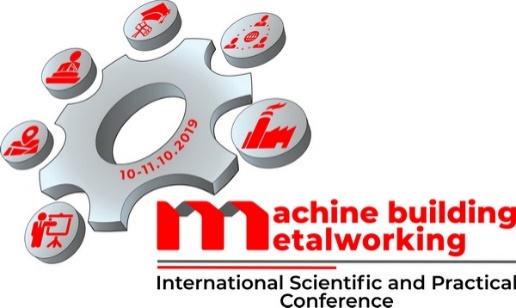 INTERNATIONAL SCIENTIFIC AND PRACTICAL CONFERENCE "MACHINE BUILDING AND METALWORKING"Date and venue: October 10 – 11, 2019Mogilev, the Republic of Belarus PARTICIPANT REGISTRATION FORMINTERNATIONAL SCIENTIFIC AND PRACTICAL CONFERENCE "MACHINE BUILDING AND METALWORKING"Date and venue: October 10 – 11, 2019Mogilev, the Republic of Belarus PARTICIPANT REGISTRATION FORMINTERNATIONAL SCIENTIFIC AND PRACTICAL CONFERENCE "MACHINE BUILDING AND METALWORKING"Date and venue: October 10 – 11, 2019Mogilev, the Republic of Belarus PARTICIPANT REGISTRATION FORMINTERNATIONAL SCIENTIFIC AND PRACTICAL CONFERENCE "MACHINE BUILDING AND METALWORKING"Date and venue: October 10 – 11, 2019Mogilev, the Republic of Belarus PARTICIPANT REGISTRATION FORMINTERNATIONAL SCIENTIFIC AND PRACTICAL CONFERENCE "MACHINE BUILDING AND METALWORKING"Date and venue: October 10 – 11, 2019Mogilev, the Republic of Belarus PARTICIPANT REGISTRATION FORMINTERNATIONAL SCIENTIFIC AND PRACTICAL CONFERENCE "MACHINE BUILDING AND METALWORKING"Date and venue: October 10 – 11, 2019Mogilev, the Republic of Belarus PARTICIPANT REGISTRATION FORMINTERNATIONAL SCIENTIFIC AND PRACTICAL CONFERENCE "MACHINE BUILDING AND METALWORKING"Date and venue: October 10 – 11, 2019Mogilev, the Republic of Belarus PARTICIPANT REGISTRATION FORMINTERNATIONAL SCIENTIFIC AND PRACTICAL CONFERENCE "MACHINE BUILDING AND METALWORKING"Date and venue: October 10 – 11, 2019Mogilev, the Republic of Belarus PARTICIPANT REGISTRATION FORMINTERNATIONAL SCIENTIFIC AND PRACTICAL CONFERENCE "MACHINE BUILDING AND METALWORKING"Date and venue: October 10 – 11, 2019Mogilev, the Republic of BelarusINFORMATION ABOUT THE COMPANY / ORGANIZATION:INFORMATION ABOUT THE COMPANY / ORGANIZATION:INFORMATION ABOUT THE COMPANY / ORGANIZATION:INFORMATION ABOUT THE COMPANY / ORGANIZATION:INFORMATION ABOUT THE COMPANY / ORGANIZATION:INFORMATION ABOUT THE COMPANY / ORGANIZATION:INFORMATION ABOUT THE COMPANY / ORGANIZATION:INFORMATION ABOUT THE COMPANY / ORGANIZATION:INFORMATION ABOUT THE COMPANY / ORGANIZATION:Name of company:Kind of activity:Country:Contact phone:Contact phone:Web site and E-mail:Information about the participant 1:Information about the participant 1:Information about the participant 1:Information about the participant 1:Information about the participant 1:Information about the participant 1:Information about the participant 1:Information about the participant 1:Information about the participant 1: Mr.    Ms. Mr.    Ms. Mr.    Ms. Mr.    Ms. Mr.    Ms. Mr.    Ms.Position:Position:Name:Contact phone:Contact phone:Surname:E-mail:E-mail:Information about the participant 2:Information about the participant 2:Information about the participant 2:Information about the participant 2:Information about the participant 2:Information about the participant 2:Information about the participant 2:Information about the participant 2:Information about the participant 2: Mr.  Ms. Mr.  Ms. Mr.  Ms. Mr.  Ms. Mr.  Ms. Mr.  Ms.Position:Position:Name:Contact phone:Contact phone:Surname:E-mail:E-mail:Information about the participant 3:Information about the participant 3:Information about the participant 3:Information about the participant 3:Information about the participant 3:Information about the participant 3:Information about the participant 3:Information about the participant 3:Information about the participant 3: Ms.    Ms. Ms.    Ms. Ms.    Ms. Ms.    Ms. Ms.    Ms. Ms.    Ms.Position:Position:Name:Contact phone:Contact phone:Surname:E-mail:E-mail:THEMATIC SECTION FOR PARTICIPATIONTHEMATIC SECTION FOR PARTICIPATIONTHEMATIC SECTION FOR PARTICIPATIONTHEMATIC SECTION FOR PARTICIPATIONTHEMATIC SECTION FOR PARTICIPATIONTHEMATIC SECTION FOR PARTICIPATIONTHEMATIC SECTION FOR PARTICIPATIONTHEMATIC SECTION FOR PARTICIPATIONTHEMATIC SECTION FOR PARTICIPATION  ADVANCED TECHNOLOGIES IN MACHINE BUILDING  ADVANCED TECHNOLOGIES IN MACHINE BUILDING  ADVANCED TECHNOLOGIES IN MACHINE BUILDING  ADVANCED TECHNOLOGIES IN MACHINE BUILDING  ADVANCED TECHNOLOGIES IN MACHINE BUILDING  ADVANCED TECHNOLOGIES IN MACHINE BUILDING  ADVANCED TECHNOLOGIES IN MACHINE BUILDING  ADVANCED TECHNOLOGIES IN MACHINE BUILDING  ADVANCED TECHNOLOGIES IN MACHINE BUILDING  MATERIALS SCIENCE AND CASTING TECHNOLOGY  MATERIALS SCIENCE AND CASTING TECHNOLOGY  MATERIALS SCIENCE AND CASTING TECHNOLOGY  MATERIALS SCIENCE AND CASTING TECHNOLOGY  MATERIALS SCIENCE AND CASTING TECHNOLOGY  MATERIALS SCIENCE AND CASTING TECHNOLOGY  MATERIALS SCIENCE AND CASTING TECHNOLOGY  MATERIALS SCIENCE AND CASTING TECHNOLOGY  MATERIALS SCIENCE AND CASTING TECHNOLOGY  METALWORKING EQUIPMENT AND TOOLING  METALWORKING EQUIPMENT AND TOOLING  METALWORKING EQUIPMENT AND TOOLING  METALWORKING EQUIPMENT AND TOOLING  METALWORKING EQUIPMENT AND TOOLING  METALWORKING EQUIPMENT AND TOOLING  METALWORKING EQUIPMENT AND TOOLING  METALWORKING EQUIPMENT AND TOOLING  METALWORKING EQUIPMENT AND TOOLING  MECHANIZATION AND AUTOMATION OF PRODUCTION PROCESSES  MECHANIZATION AND AUTOMATION OF PRODUCTION PROCESSES  MECHANIZATION AND AUTOMATION OF PRODUCTION PROCESSES  MECHANIZATION AND AUTOMATION OF PRODUCTION PROCESSES  MECHANIZATION AND AUTOMATION OF PRODUCTION PROCESSES  MECHANIZATION AND AUTOMATION OF PRODUCTION PROCESSES  MECHANIZATION AND AUTOMATION OF PRODUCTION PROCESSES  MECHANIZATION AND AUTOMATION OF PRODUCTION PROCESSES  MECHANIZATION AND AUTOMATION OF PRODUCTION PROCESSES  QUALITY MANAGEMENT  QUALITY MANAGEMENT  QUALITY MANAGEMENT  QUALITY MANAGEMENT  QUALITY MANAGEMENT  QUALITY MANAGEMENT  QUALITY MANAGEMENT  QUALITY MANAGEMENT  QUALITY MANAGEMENT  INFORMATION TECHNOLOGIES AND SIMULATION IN MACHINE BUILDING  INFORMATION TECHNOLOGIES AND SIMULATION IN MACHINE BUILDING  INFORMATION TECHNOLOGIES AND SIMULATION IN MACHINE BUILDING  INFORMATION TECHNOLOGIES AND SIMULATION IN MACHINE BUILDING  INFORMATION TECHNOLOGIES AND SIMULATION IN MACHINE BUILDING  INFORMATION TECHNOLOGIES AND SIMULATION IN MACHINE BUILDING  INFORMATION TECHNOLOGIES AND SIMULATION IN MACHINE BUILDING  INFORMATION TECHNOLOGIES AND SIMULATION IN MACHINE BUILDING  INFORMATION TECHNOLOGIES AND SIMULATION IN MACHINE BUILDING  CURRENT EDUCATIONAL PROBLEMS OF TRAINING SPECIALISTS IN THE SPHERE OF MACHINE BUILDING  CURRENT EDUCATIONAL PROBLEMS OF TRAINING SPECIALISTS IN THE SPHERE OF MACHINE BUILDING  CURRENT EDUCATIONAL PROBLEMS OF TRAINING SPECIALISTS IN THE SPHERE OF MACHINE BUILDING  CURRENT EDUCATIONAL PROBLEMS OF TRAINING SPECIALISTS IN THE SPHERE OF MACHINE BUILDING  CURRENT EDUCATIONAL PROBLEMS OF TRAINING SPECIALISTS IN THE SPHERE OF MACHINE BUILDING  CURRENT EDUCATIONAL PROBLEMS OF TRAINING SPECIALISTS IN THE SPHERE OF MACHINE BUILDING  CURRENT EDUCATIONAL PROBLEMS OF TRAINING SPECIALISTS IN THE SPHERE OF MACHINE BUILDING  CURRENT EDUCATIONAL PROBLEMS OF TRAINING SPECIALISTS IN THE SPHERE OF MACHINE BUILDING  CURRENT EDUCATIONAL PROBLEMS OF TRAINING SPECIALISTS IN THE SPHERE OF MACHINE BUILDINGDO YOU PLAN TO MAKE A PRESENTATION?DO YOU PLAN TO MAKE A PRESENTATION?DO YOU PLAN TO MAKE A PRESENTATION?DO YOU PLAN TO MAKE A PRESENTATION?DO YOU PLAN TO MAKE A PRESENTATION?DO YOU PLAN TO MAKE A PRESENTATION?DO YOU PLAN TO MAKE A PRESENTATION?DO YOU PLAN TO MAKE A PRESENTATION?DO YOU PLAN TO MAKE A PRESENTATION?                     YES (during the plenary session)           YES (during the thematic section)           NO                     YES (during the plenary session)           YES (during the thematic section)           NO                     YES (during the plenary session)           YES (during the thematic section)           NO                     YES (during the plenary session)           YES (during the thematic section)           NO                     YES (during the plenary session)           YES (during the thematic section)           NO                     YES (during the plenary session)           YES (during the thematic section)           NO                     YES (during the plenary session)           YES (during the thematic section)           NO                     YES (during the plenary session)           YES (during the thematic section)           NO                     YES (during the plenary session)           YES (during the thematic section)           NOTopic of report:Language of report:NECESSARY TECHNICAL EQUIPMENTNECESSARY TECHNICAL EQUIPMENTNECESSARY TECHNICAL EQUIPMENTNECESSARY TECHNICAL EQUIPMENTNECESSARY TECHNICAL EQUIPMENTNECESSARY TECHNICAL EQUIPMENTNECESSARY TECHNICAL EQUIPMENTNECESSARY TECHNICAL EQUIPMENTNECESSARY TECHNICAL EQUIPMENT   Video projector   MicrophoneOther (specify):Other (specify):DO YOU PLAN TO PARTICIPATE IN THE EXHIBITION?DO YOU PLAN TO PARTICIPATE IN THE EXHIBITION?DO YOU PLAN TO PARTICIPATE IN THE EXHIBITION?DO YOU PLAN TO PARTICIPATE IN THE EXHIBITION?DO YOU PLAN TO PARTICIPATE IN THE EXHIBITION?DO YOU PLAN TO PARTICIPATE IN THE EXHIBITION?DO YOU PLAN TO PARTICIPATE IN THE EXHIBITION?DO YOU PLAN TO PARTICIPATE IN THE EXHIBITION?DO YOU PLAN TO PARTICIPATE IN THE EXHIBITION?                                            YES             NO                                            YES             NO                                            YES             NO                                            YES             NO                                            YES             NO                                            YES             NO                                            YES             NO                                            YES             NO                                            YES             NORequired exhibition space (sq. m.):Required exhibition space (sq. m.):Required exhibition space (sq. m.):Required exhibition space (sq. m.):Additional equipment required:Additional equipment required:Additional equipment required:Additional equipment required:DO YOU NEED VISA ASSISTANCE?DO YOU NEED VISA ASSISTANCE?DO YOU NEED VISA ASSISTANCE?DO YOU NEED VISA ASSISTANCE?DO YOU NEED VISA ASSISTANCE?DO YOU NEED VISA ASSISTANCE?DO YOU NEED VISA ASSISTANCE?DO YOU NEED VISA ASSISTANCE?DO YOU NEED VISA ASSISTANCE?   YES (please provide a copy of your passport)     YES (please provide a copy of your passport)     YES (please provide a copy of your passport)     YES (please provide a copy of your passport)     YES (please provide a copy of your passport)     NO    NO    NO    NO ARRIVAL AND DEPARTUREARRIVAL AND DEPARTUREARRIVAL AND DEPARTUREARRIVAL AND DEPARTUREARRIVAL AND DEPARTUREARRIVAL AND DEPARTUREARRIVAL AND DEPARTUREARRIVAL AND DEPARTUREARRIVAL AND DEPARTUREDate and time of arrival:Date and time of arrival:City of arrival:City of arrival:Type of transport:Type of transport:Flight number:Flight number:Date and time of departure:Date and time of departure:City of departure:City of departure:Type of transport:Type of transport:Flight number:Flight number:ACCOMMODATIONACCOMMODATIONACCOMMODATIONACCOMMODATIONACCOMMODATIONACCOMMODATIONACCOMMODATIONACCOMMODATIONACCOMMODATION                                                  I need to book a hotel room             I don’t need                                                  I need to book a hotel room             I don’t need                                                  I need to book a hotel room             I don’t need                                                  I need to book a hotel room             I don’t need                                                  I need to book a hotel room             I don’t need                                                  I need to book a hotel room             I don’t need                                                  I need to book a hotel room             I don’t need                                                  I need to book a hotel room             I don’t need                                                  I need to book a hotel room             I don’t needNumber of rooms to book:Number of rooms to book:Booking period:Booking period:ANY OTHER WISHES:ANY OTHER WISHES:ANY OTHER WISHES:ANY OTHER WISHES:ANY OTHER WISHES:ANY OTHER WISHES:ANY OTHER WISHES:ANY OTHER WISHES:ANY OTHER WISHES: